О внесение изменений в Постановление администрации сельского поселения Тактагуловский сельсовет  муниципального района Бакалинский район Республики Башкортостан «Об утверждении Порядка администрирования доходов бюджета сельского поселения Тактагуловский сельсовет муниципального района Бакалинский район Республики Башкортостан, администрируемых администрацией сельского поселения Тактагуловский сельсовет муниципального района Бакалинский район Республики Башкортостан» от 25.12.2020 г. № 49В соответствии с положениями Бюджетного кодекса Российской Федерации, п о с т а н о в л я ю:1. Внести в Постановление администрации сельского поселения Тактагуловский сельсовет  муниципального района Бакалинский район Республики Башкортостан «Об утверждении Порядка администрирования доходов бюджета сельского поселения Тактагуловский сельсовет муниципального района Бакалинский район Республики Башкортостан, администрируемых администрацией сельского поселения Тактагуловский сельсовет муниципального района Бакалинский район Республики Башкортостан» от 25.12.2020 г. № 49 следующие изменения:- в абзаце «а»  приложения к постановлению администрации сельского поселения Тактагуловский сельсовет муниципального района Бакалинский район Республики Башкортостан дополнить следующий код бюджетной классификации:2. Настоящее Постановление вступает в силу с 01 января 2021года.3. Контроль за выполнением настоящего Постановления оставляю за собой.Глава сельского поселенияТактагуловский сельсовет муниципального районаБакалинский район Республики Башкортостан		                                               Л.М. АхуноваБашкортостан РеспубликаҺыБакалы районымуниципаль районыныңТоктагол ауыл советыауыл биләмәһе Хакимиәте452655, Токтагол ауылыЙэштэр урамы, 9, тел. 2-98-36https://taktagul.rue-mail: Taktagul2008@yandex.ru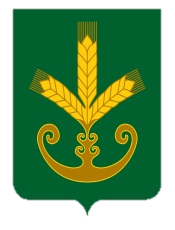 Республика БашкортостанАдминистрация сельского поселенияТактагуловский сельсоветмуниципального районаБакалинский район452655, с. Тактагуловоул. Молодежная, 9, тел. 2-98-36https://taktagul.rue-mail: Taktagul2008@yandex.ruҠАРАРПОСТАНОВЛЕНИЕ«27» июль 2021 й.     № 26            «27» июля 2021 г.Код бюджетной классификацииНаименование дохода, источника финансирования дефицита бюджета791 20249999 10 0000 150Прочие межбюджетные трансферты, передаваемые бюджетам сельских поселений